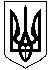 УКРАЇНАЖИТОМИРСЬКА ОБЛАСТЬНОВОГРАД-ВОЛИНСЬКА МІСЬКА РАДАМІСЬКИЙ ГОЛОВА РОЗПОРЯДЖЕННЯвід   30.10.2019  № 246(о)Про  масовий захід     Керуючись пунктами 19, 20 частини четвертої статті 42 Закону України «Про місцеве самоврядування в Україні», розглянувши звернення                        голови польського культурно-освітнього товариства ім. Ю. Люблінського                        Вікторії Шевченко від 16.10.2019 року:    1. Погодити проведення заходів голові польського культурно-освітнього товариства ім. Ю. Люблінського Вікторії Шевченко з нагоди Дня Незалежності Польщі (далі-заходи) 10 листопада 2019 року:    1.1 у міському Палаці культури ім. Лесі Українки  та прилеглій території                 з 12.00 год. до 16.00 год.;    1.2 у музеї родини Косачів з 16.00 год. до 17.30 год.     Організатором заходів визначити Вікторію Шевченко.    2. Відділу культури і туризму міської ради (Заєць Л.В.) сприяти у організації та проведенні заходів.    3. Відділу підтримки муніципальних ініціатив і інвестицій, підприємницької діяльності, економічного аналізу та планування міської ради (Мельник О.М.) сприяти  в організації роботи виносної торгівлі під час проведення заходів біля міського Палацу культури ім. Лесі Українки.    4. Рекомендувати Новоград-Волинському відділу поліції Головного управління Національної поліції в Житомирській області (Заровний М.П.):    4.1 забезпечити охорону громадського порядку під час проведення заходів біля міського Палацу культури ім. Лесі Українки;    4.2 забезпечити з 12.00 год. до 15.00 год. перекриття руху під час проведення заходів перед міським Палацом культури ім. Лесі Українки.     5. Відповідальність за дотримання громадського порядку, техніки безпеки та пожежної безпеки під час проведення заходів покласти на Вікторію Шевченко.    6. Контроль за виконанням цього розпорядження залишаю за собою.В.о. міського голови                                                                            О.В. Гвозденко